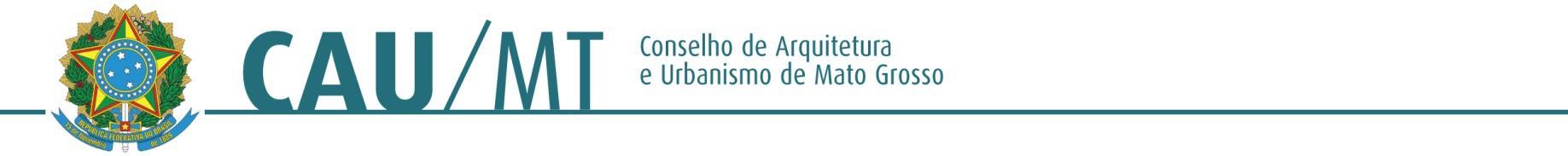 Comissão de Ensino e Formação Profissional do CAU/MTPROTOCOLO: Sem ProcessoINTERESSADO: Gerência Geral do CAU/MTASSUNTO: Debate sobre o Ensino de ArquiteturaDELIBERAÇÃO Nº 35/2017 – CEF-CAU/MTA Comissão de Ensino e Formação do CAU/MT (CEF-CAU/MT), reunida ordinariamente em Cuiabá-MT na sede do CAU/MT, no uso das competências que lhe conferem o Art. 44 do Regimento Interno do CAU/MT, manifesta-se sobre assuntos de sua competência, mediante ato administrativo da espécie deliberação da Comissão de Ensino e Formação.DELIBEROU: A Comissão delibera pela prorrogação do evento para a reunião do mês de Maio, convidando o Coordenador da Comissão de Ensino e Formação do CAU/BR para participar do evento.Cuiabá - MT, 06 de março de 2017.WALESKA SILVA REIS   ______________________________________________Coordenadora da CEF–CAU/MTANA PAULA BONADIO LOPES_________________________________________Conselheira Suplente CEF-CAU/MTCARLOS ALBERTO OSEKO JÚNIOR____________________________________Conselheiro Titular CEF-CAU/MT